_____________________________________________________________________________________ПОСТАНОВЛЕНИЕ № 29                                                                                                       от 15 апреля 2016 годаВ соответствии со ст. 49 УК РФ и ст. 25 УИК РФ наказание в виде исправительных работ, определенных органами местного самоуправления по согласованию с уголовно-исполнительными инспекциями. В связи с необходимостью создания условий для исполнения данного вида наказания и определения перечня объектов, ПОСТАНОВЛЯЮ:В связи с переименованием сельхоз предприятий внести изменения в Постановление № 1 от  28 января 2013 года главы сельского поселения Федоровский сельсовет муниципального района Хайбуллинский район Республики Башкортостан «Об определении перечня объектов для отбывания осужденными обязательных работ».Рекомендовать руководителям указанных организаций предоставить фронт работы, подготовить конкретные рабочие места и здания, средства труда, обеспечить действие правил охраны труда и техники безопасности, производственной санитарии.Рекомендовать руководителям организаций, указанных в перечне, осуществлять контроль за выполнением осужденными определенных для них работ, уведомлять уголовно-исполнительную инспекцию об уклонении осужденных от отбывания наказания.Контроль за исполнением данного постановления оставляю за собой.Глав сельского поселенияФедоровский сельсовет:                                                                                       Лебедев Н.С.СОГЛАСОВАНО                                                                                          УТВЕРЖДАЮНачальник филиала по                                                                                  Глава сельского поселенияХайбуллинскому району ФКУ                                                                     Федоровский сельсовет«УФСИН России по РБ»                             	Хайбуллинский район РБ_____________ Ф.Р.Салихов                                                                      __________ Н.С.Лебедева Распределение  объектов для прохождения наказания в виде исправительных работ на территории сельского поселения Федоровский сельсовет муниципального района Хайбуллинский район Республики Башкортостан.  БашҠОРтостан  республикаҺынЫҢХӘйбулла  районымуниципаль районыНЫҢФЕДОРОВКА  АУЫЛ  СОВЕТЫАУЫЛ БИЛӘМӘҺЕ  БАШЛЫҒЫ453809, Хәйбулла районы,Федоровка ауылы, М. Гареев урамы, 24,тел. (34758) 2-98-31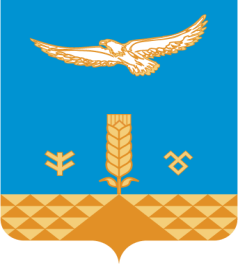 АДМИНИСТРАЦИЯсельскоГО  поселениЯФЕДОРОВСКИЙ сельсовет муниципального районаХАЙБУЛЛИНСКИЙ РАЙОНРЕСПУБЛИКИ БАШКОРТОСТАН453809, ул. М.Гареева, с.Федоровка, 24, Хайбуллинский район,тел. (34758) 2-98-31№ п\пНаименование предприятийКоличество мест1КФХ «Луч»22ООО «Абубакир»23КФХ «Казанка»24ИП КФХ «Абубакиров»2